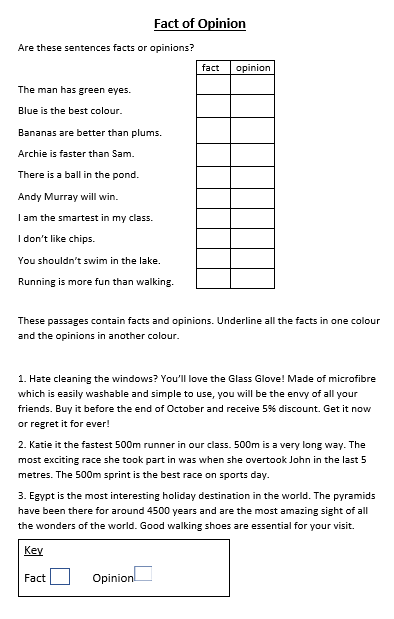 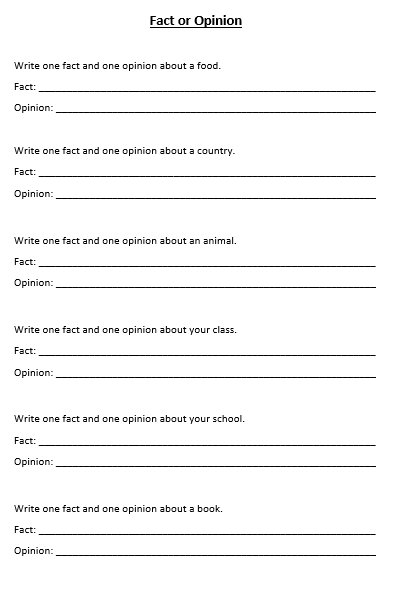 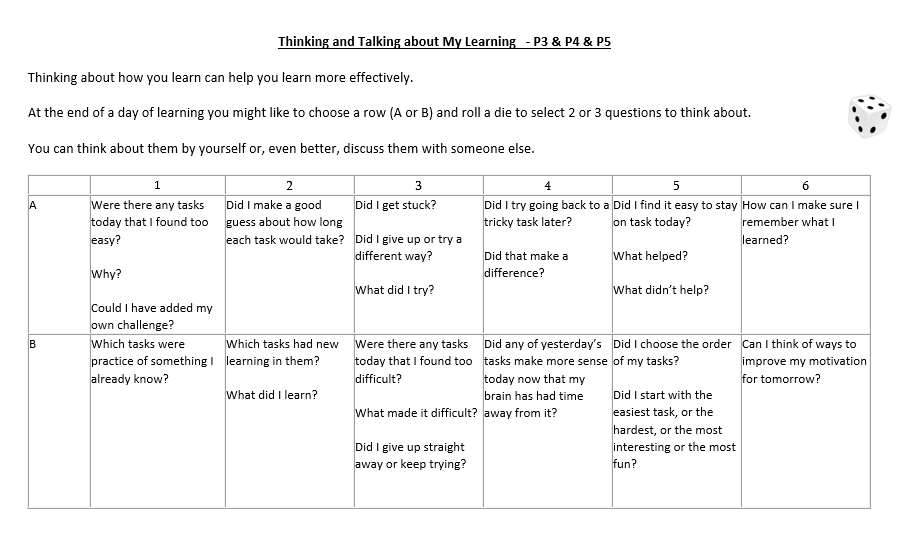 Literacy and English - ReadingRead a book (from school or from home/online) and retell the story to someone else. Make sure you include enough detail to make the story clear. Did you remember all the main points?Numeracy and Mathematics – Dice AdditionRoll two dice (if you haven’t got dice then write each number on a piece of paper and turn two over).  How many dots are there altogether?Challenge:  How long does it take you to do this 3 times, or 5 times?  Can you beat your best time?Health and Wellbeing1-Week Tidy Bedroom Challenge! Challenge yourself to keep your room tidy and help your family out. See what a difference not having clutter feels like - can you encourage other family members to take up the challenge alongside you?!Literacy and English - Vocabulary and SpellingUse a dictionary or thesaurus (online version is fine).Find 6 interesting words which you may not have used before. Find out what they mean and use them in sentences to show you understand them. Look for other opportunities to use these words.Numeracy and Mathematics – What Comes After?STEMDid you manage to complete the challenge above? What would have made it easier? Design a bedroom-tidying invention and make sure you draw out your plans, taking care to label the important features.Literacy and English - Fact or OpinionIt is important to recognise what is fact (true) and opinion (one person’s idea of what is true). The sheet provided asks you to decide if each statement is fact or opinion. There is an additional sheet if you would like further challenge.Numeracy and Mathematics – Counting Out LoudExpressive ArtsDesign some clothes for your favourite toy or character in a book. What kind of protection or special features will your clothes need? Could you sew together a costume for them?Literacy and English - PosterChoose an object from your house. It could be a tin of beans, a mop or your favourite toy. Make a poster to advertise your object. Include facts and opinions about it, i.e. for a beans fact you could say ‘full of protein’ and for an opinion you could say ‘best on the market’. Blank sheet provided.Numeracy and Mathematics – Hit or Miss Think of a start number and a rule to create a sequence e.g. Start at 6 and count on in 20s. Then roll a dice to make a target number. Predict HIT or MISS if you think that number will be reached in the sequence. Then count to check predictions. Use rules such as Count on/back in 20s, 30s, 25s, 50s.Challenge: Can you work backwards instead?Social StudiesFamily Oil-Spill Experiment. Ask an adult to help you collect the materials needed and investigate the problems that an oil spill can create in our fragile environment.http://scienceafterschool.blogspot.com/2012/07/oil-spill-connecting-stem-activities-to.htmlTalking and ListeningGather information about something which interests you e.g. find information in a book, on the internet or watch an episode of a nature programme. Take notes – record the main points plan how you would share this information with others.Problem Solving Rosa the shark was hungry. Really hungry. On Monday she ate 16 jellyfish and on Tuesday she ate twice as many. How many jellyfish had she eaten by Wednesday morning? Health and WellbeingStart a nature diary, make a note of what you see out of your window/in your garden, every day. Are there any repeat visitors? 